HISTORIA DE USUARIO ÁGIL SIMPLE								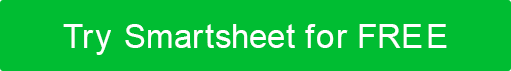 Las historias de usuario pueden ser independientes o incluirse con los documentos de especificaciones funcionales tradicionales.ID DE HISTORIA DE USUARIOCOMO < TIPO DE USUARIO >QUIERO realizar < ALGUNA TAREA >PARA QUE < PUEDA LOGRAR ALGÚN OBJETIVO >1Gerente de ProyectosVer un informe de estado de cada miembro del equipoAsegúrese de que el proyecto se mantenga en el buen camino.2EmpleadoRecuerde los próximos plazosCompletar mis tareas a tiempo.3DirectorVea la visión general del trabajo del departamentoManténgase informado.RENUNCIACualquier artículo, plantilla o información proporcionada por Smartsheet en el sitio web es solo para referencia. Si bien nos esforzamos por mantener la información actualizada y correcta, no hacemos representaciones o garantías de ningún tipo, expresas o implícitas, sobre la integridad, precisión, confiabilidad, idoneidad o disponibilidad con respecto al sitio web o la información, artículos, plantillas o gráficos relacionados contenidos en el sitio web. Por lo tanto, cualquier confianza que deposite en dicha información es estrictamente bajo su propio riesgo.